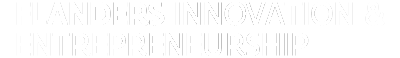 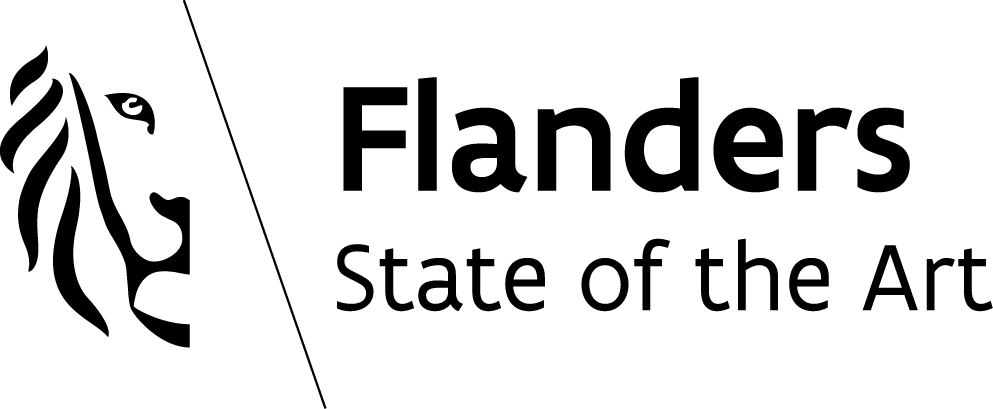 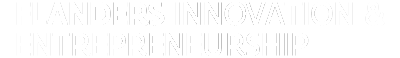 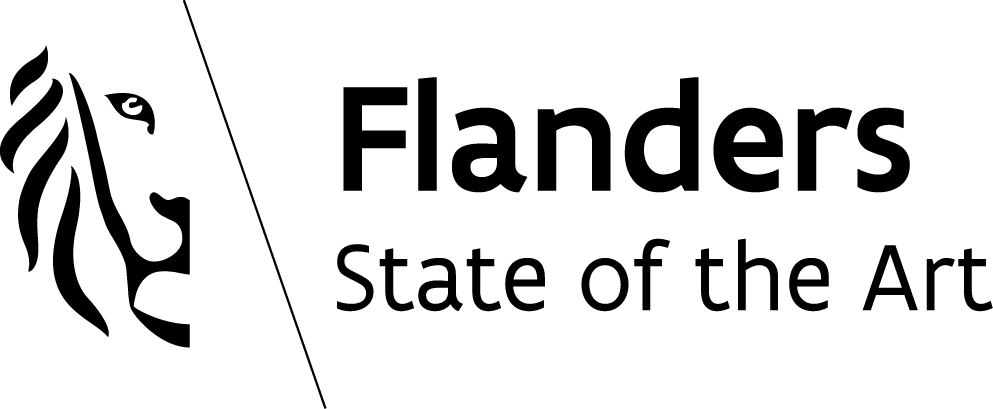 This template is to be used by companies that were incorporated less than 3 years ago or by companies in the process of being incorporated.Activities and resultsBusiness activitiesPlease provide a brief history of the activities already performed in anticipation of the incorporation of the company, where relevant corroborated by documents in a separate attachment.Please provide a brief run-down of any other activities carried on by the incorporator(s), separate from the new company.Add a succinct curriculum vitae of each of the incorporator(s) in a separate attachment.Please also enclose the latest version of your business plan (specifying the date on which it was authored) in a separate attachment, if available.All requested attachments may be uploaded on the “Financial information” page under “Other attachments with financial information”.Figures Monthly cash flow planPlease enclose a detailed and up-to-date monthly cash flow plan with a forecast period covering at least the VLAIO project period. This cash flow plan should clearly indicate the funding needs of the company and how they will be met. Current profit and loss accountPlease enclose a recent year-to-date profit and loss account. You can add this as a separate attachment on the “Financial information” page under “Profit and loss account”.Start-up companies in a group contextIn case the start-up company is part of an (international) group and in case of consolidation – whether formally or informally – please provide the latest consolidated financial statements (highest consolidation level) in a separate attachment. Internally (informally) consolidated financial statements must be declared ‘true and authentic’ by an external accountant. This information is required to determine the SME status of the start-up company and to establish whether or not the group to which you belong is qualified as an ‘undertaking in difficulty’. Shareholders and shareholdingsBlock diagram showing the shareholders and shareholding interestsVLAIO needs to determine the standalone/dependent status of the company to check if it meets the SME definition. To this end, please complete the block diagram of the company’s shareholders and shareholdings (along with the respective percentage rate of the shareholding interest/ownership stake in capital/equity contribution) available on the last page. Control over another companyAlongside the percentage rate of the shareholding interest/ownership stake in capital/equity contribution, the control over (the majority of the voting rights of) another company is an important element to establish the standalone status of your company. Control means the possibility to exercise a decisive influence (both legally and de facto). You will be asked to expressly certify this (see below).For natural person shareholders:If one natural person separately, or a group of natural persons with family ties jointly, owning more than 50% of the capital/equity contribution or the voting rights of the company applying for a grant, equally owns more than 50% of the capital/equity contribution or the voting rights of (an)other company/companies, then these companies also have to be specified. Moreover you need to indicate whether or not this company/these companies operate on the same or related markets. Markets are related if the products or services are complementary or mutually interchangeable (= horizontal integration) or are part of another step in the production/value chain (= vertical integration). You will be asked to expressly certify this (see below). Shareholding interests of natural persons up to and including 50% do not need to be stated.For investor shareholders:You will be asked to expressly certify the investor type if one or more shareholders are investors (see below).A distinction is made between pure investors and mixed investors. A pure investor (or investor sensu stricto) has one sole corporate purpose, namely taking shareholding interests in other companies (which were ex ante not part of the same group).A pure investor belongs to one of the four categories detailed below. (*)	business angels are (groups of) natural persons that invest venture capital (in the broadest sense, also other forms of (long-term) funding qualify) in companies on a regular basis, and also bring in their expertise (so-called ‘smart money’)Among the pure investors, business angels constitute a special group. The financial involvement of business angels in the same company is not permitted to exceed EUR 1,250,000. Where this amount is exceeded, the company no longer qualifies as a standalone business entity, and the mixed investor consolidation procedures apply. You will be asked to expressly certify if one or more shareholders are business angels (see below).Only for pure investors (not for mixed investors), an exception applies to the standalone criterion for a percentage rate of the shareholding interest/ownership stake in capital/equity contribution between 25 and 50%. This exception implies that a company will still be ranked as autonomous if a pure investor holds 25-50% of its capital/equity contribution or voting rights. In that case it is not necessary to specify the other shareholding interests of the pure investor in the block diagram. This exception does not apply for shareholding interests above 50%.A mixed investor has more than one corporate purpose. Alongside the shareholding interest in other companies, a mixed investor also has (industrial/administrative) activities (goods, services). Corporate venture capital companies are also considered as mixed investors. A corporate venture capital company is a company that chooses to invest money in other companies as an ancillary activity, while continuing its core activity. There is no exception to the standalone criterion for mixed investors. As such, they are consolidated in the traditional manner (i.e. proportionally between 25 and 50% and fully above 50%).Last two financial yearsA company loses its SME status if the workforce headcount or the annual turnover and the annual balance sheet total are exceeded in two consecutive accounting periods. Conversely, a company may regain SME status if it was previously a large company if the aforesaid criteria again fall below the ceiling amounts for two consecutive accounting periods. It is therefore important that you provide the requested figures for the latest 2 officially deposited financial statements for each legal entity.Completeness of the block diagramcomplete the block diagram down to the level of the natural person-shareholders (= ultimate shareholders)specify the family ties between these natural persons add the following statementsTO BE INCLUDED IN ALL CASES“I hereby confirm that the control over all the companies in the block diagram <is/is not> (delete one of both) in accordance with the ownership stake in capital/equity contribution as stated.” (please specify the company/companies for which the control/voting rights differ(s) from the percentage rate of the shareholding interest/ownership stake in capital/equity contribution where appropriate) “I hereby confirm that no natural person separately, nor a group of natural persons with family ties jointly, owning more than 50% of the capital/equity contribution or the voting rights of the company applying for a grant, equally owns more than 50% of the capital/equity contribution or the voting rights in (an)other company/companies, which operate(s) on the same or related markets.” (please specify the company/companies and the concerned markets where appropriate)ONLY to be included for (an) investor shareholder(s)“I hereby confirm that <company x, y, z, …> is a pure/mixed investor (please specify accordingly).”ONLY to be included for (a) business angel shareholder(s)“I hereby confirm that the invested amount of capital/equity contribution of <business angel x, y, z, …> in <company a, b, c, …> <is/is not> (delete one of both) less than 1.25 million euros. (please specify the business angel/company combination for which the invested amount of capital/equity contribution exceeds 1.25 million euros, and the actual amount of capital/equity contribution where appropriate)How to correctly complete the block diagram If (in)formally consolidated figures are available, only step 2 needs to be performed based on the consolidated financial statements at the highest consolidation level. If no consolidated figures are available, perform steps 2 up to and including 5.Start with the dark green block (= company applying for a grant A). Enter the following key figures of the latest 2 officially deposited financial years: turnover, balance sheet total and average headcount (in full time equivalents)Move on to the green block (= daughter company/ies Y of the company applying for a grant). For each daughter company in which the company that is applying for a grant holds 25% of the shares or more, please state the name of the daughter company, the company/VAT number, the exact ownership stake in capital/equity contribution and the same figures as in 2.Move on to the light green block (= shareholders of the company applying for a grant). Specify the name and the ownership stake in capital/equity contribution of all shareholders. Subsequently discriminate between legal entities ((management) company(ies) X) and natural persons:Please state for each legal entity with an ownership stake of 25% or above in the company applying for a grant A all superjacent ownership stakes of 25% or above (= parent companies) until you reach the ultimate level of the natural persons. Specify for all parent companies the name of the company, the company/VAT number, the exact ownership stake in capital/equity contribution and the same key figures as in 2.Please state for every natural person, or a group of natural persons with family ties jointly, owning more than 50% of the capital/equity contribution or the voting rights in the parent company(ies) all other companies in which the former also holds more than 50% of the capital/equity contribution or the voting rights.Move on to the top light green block (= other shareholding interests of the shareholders of the company applying for a grant, in other words sister companies V and W of the company applying for a grant)For all ownership stakes of 25% or above of the legal entity-shareholder(s), please specify the company name, the company/VAT number, the exact ownership stake in capital/equity contribution and the same key figures as in 2.For all ownership stakes in excess of 50% of the natural person shareholder(s), please specify the company name, the company/VAT number, the exact ownership stake in capital/equity contribution and the same key figures as in 2.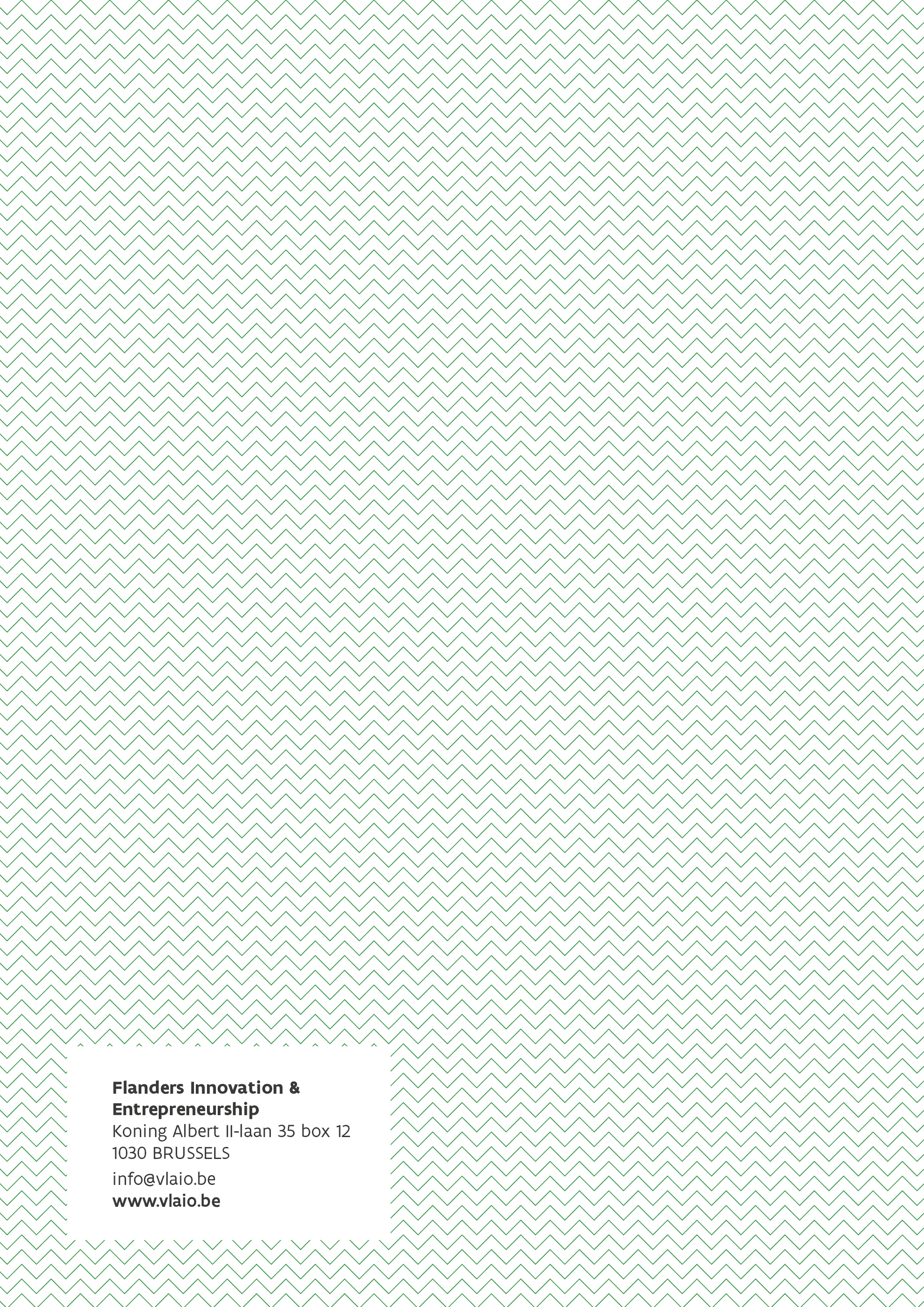 IMPORTANT: the block diagram is essential to determine the SME status of your company. If the block diagram fails to be included, the project application will be declared INADMISSIBLE.A correct SME qualification is important to determine the correct subsidy percentage.Public investment corporations, venture capital companies and business angels (*)universities and non-profit-making research centres, including their spin-off fundsinstitutional investors, including regional development fundsautonomous local authorities with an annual budget of less than EUR 10 million and fewer than 5,000 residents 